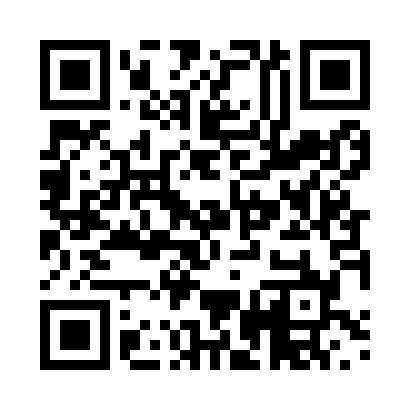 Prayer times for Butoraj, SloveniaWed 1 May 2024 - Fri 31 May 2024High Latitude Method: Angle Based RulePrayer Calculation Method: Muslim World LeagueAsar Calculation Method: HanafiPrayer times provided by https://www.salahtimes.comDateDayFajrSunriseDhuhrAsrMaghribIsha1Wed3:475:4712:565:578:069:582Thu3:455:4512:565:588:0810:003Fri3:435:4412:565:598:0910:024Sat3:405:4212:565:598:1010:045Sun3:385:4112:566:008:1210:066Mon3:365:3912:566:018:1310:087Tue3:345:3812:566:028:1410:108Wed3:325:3712:566:028:1510:129Thu3:295:3512:566:038:1610:1410Fri3:275:3412:566:048:1810:1611Sat3:255:3312:566:048:1910:1812Sun3:235:3212:566:058:2010:2013Mon3:215:3012:566:068:2110:2214Tue3:195:2912:566:078:2210:2415Wed3:165:2812:566:078:2410:2616Thu3:145:2712:566:088:2510:2817Fri3:125:2612:566:098:2610:3018Sat3:105:2512:566:098:2710:3219Sun3:085:2412:566:108:2810:3420Mon3:065:2312:566:118:2910:3621Tue3:045:2212:566:118:3010:3822Wed3:025:2112:566:128:3110:4023Thu3:005:2012:566:128:3310:4224Fri2:595:1912:566:138:3410:4425Sat2:575:1812:566:148:3510:4526Sun2:555:1712:566:148:3610:4727Mon2:535:1712:566:158:3710:4928Tue2:525:1612:576:168:3810:5129Wed2:505:1512:576:168:3810:5230Thu2:485:1512:576:178:3910:5431Fri2:475:1412:576:178:4010:56